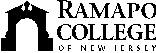 RAMAPO COLLEGE OF NEW JERSEYOffice of Media and Public RelationsPress ReleaseMay 18, 2021Contact: Angela Daidone		   	adaidon1@ramapo.eduRamapo College’s Berrie Center Announces a Call for Artists for 2021-2022 SeasonMAHWAH, N.J. -- The Angelica and Russ Berrie Center for Performing and Visual Arts on the Ramapo College of New Jersey campus is pleased to announce a Call for Artists for its upcoming 2021-22 season. Healing Hands is seeking musicians, theater artists, dancers, filmmakers, and other performing artists to present new works-in-progress based on how the arts are contributing to healing in these challenging times. Healing can be from the perspective of individuals, groups, communities, or global impact.  Recognizing artists' unique ability to help us interpret the world around us, we encourage a wide range of perspectives including COVID-19 impact on the arts or our economy, contemporary struggles for social and racial justice, and the polarized political climate.This will be part of a two-day program Healing Hands on Saturday, February 19 and Sunday, February 20, 2022 in the Sharp Theater of the Berrie Center. Following each performance, there will be a discussion of how artists create new work drawing on world events around them. Healing Hands will engage up to four projects.There are no entry fees, but to be considered, artists must complete a full application including samples of their work. Artists will be compensated $ 800 for a 25-30-minute presentation and participation in a post-performance discussion. For more information and to access an application, go to:  www.ramapo.edu/berriecenter  The deadline to apply is Thursday, July 29, 2021 at 4 p.m. 						###Ramapo College of New Jersey is the state’s premier public liberal arts college and is committed to academic excellence through interdisciplinary and experiential learning, and international and intercultural understanding. The College is ranked #1 among New Jersey public institutions by College Choice, has been named one of the 50 Most Beautiful College Campuses in America by CondeNast Traveler, and is recognized as a top college by U.S. News & World Report, Kiplinger’s, Princeton Review and Money magazine, among others. Ramapo College is also distinguished as a Career Development College of Distinction by CollegesofDistinction.com, boasts the best campus housing in New Jersey on Niche.com, and is designated a “Military Friendly College” in Victoria Media’s Guide to Military Friendly Schools.Established in 1969, Ramapo College offers bachelor’s degrees in the arts, business, data science, humanities, social sciences and the sciences, as well as in professional studies, which include business, education, nursing and social work. In addition, the College offers courses leading to teacher certification at the elementary and secondary levels, and offers graduate programs leading to master’s degrees in Accounting, Business Administration, Creative Music Technology, Data Science, Educational Technology, Educational Leadership, Nursing, Social Work and Special Education, as well as a post-master’s Doctor of Nursing Practice. 